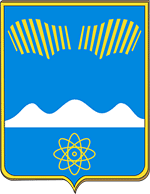 АДМИНИСТРАЦИЯ ГОРОДА ПОЛЯРНЫЕ ЗОРИ С ПОДВЕДОМСТВЕННОЙ ТЕРРИТОРИЕЙПОСТАНОВЛЕНИЕ«___» мая 2024 г.				       			   	        №_____О внесении изменений в Перечень организаций, обеспечивающих выполнение мероприятий по гражданской оборонеВ соответствии с Федеральным законом Российской Федерации от 12.02.1998 № 28-ФЗ «О гражданской обороне», постановлением Правительства РФ от 26.11.2007 № 804 «Об утверждении Положения о гражданской обороне в Российской Федерации», п о с т а н о в л я ю:1. Внести в Перечень организаций, обеспечивающих выполнение мероприятий по гражданской обороне в муниципальном образовании г. Полярные Зори с подведомственной территорией, утвержденный постановлением администрации города Полярные Зори от 15.12.2015 № 1414 «Об утверждении перечня организаций, обеспечивающих выполнение мероприятий по гражданской оболроне», изменения, изложив его в новой редакции согласно приложению.2. Рекомендовать руководителям организаций провести необходимую работу в целях подготовки и обеспечения выполнения мероприятий по гражданской обороне на территории муниципального образования.3. Настоящее постановление вступает в силу со дня его официального опубликования.Глава города Полярные Зорис подведомственной территорией		                     	                     М.О. ПуховВизы согласования:Горбунов М.С.1-в дело, 1-сектор ГЗ.Приложение к постановлению администрациигорода Полярные Зориот «___» мая 2024 г. №____Перечень организаций, обеспечивающих выполнение мероприятий по гражданской обороне в муниципальном образовании г. Полярные Зори с подведомственной территориейПравовой отдел______________________«____» мая 2024№ п/пНаименование организацииЗадачи, выполняемые при обеспечении мероприятий по ГОАдминистрация города Полярные Зори с подведомственной территориейПодготовка населения в области гражданской обороны. Оповещения населения об опасностях, возникающих при военных конфликтах или вследствие этих конфликтов, а также при чрезвычайных ситуациях природного и техногенного характера.Организация планирования, подготовки и проведения эвакуационных мероприятий.Финансирование мероприятий по гражданской обороне.Предоставления жилья.Мурманский филиал ПАО «Ростелеком»Обеспечение проводной телефонной связью, обслуживание каналов связи муниципальной системы оповещения.«Колатомэнергоремонт» - филиал АО «Атомэнергоремонт»Создание и организация деятельности эвакуационных органов.ООО «УК Полярные Зори»Приспособление заглубленных помещений и других сооружений подземного пространства для укрытия населения. Предоставление населению коммунально-бытовых услуг.ООО «УК-Африканда»Приспособление заглубленных помещений и других сооружений подземного пространства для укрытия населения. Предоставление населению коммунально-бытовых услуг.Полярнозоринский участок Южного района электросетей АО «МОЭСК»Обеспечение устойчивой работы электросетей. Световая маскировка.ФГБУЗ «Медико-санитарная часть № 118 Федерального медико биологического агентства» Проведение лечебно-эвакуационных мероприятий. Оказание населению медицинской помощи. Создание и организация деятельности эвакуационных органов.Кандалакшский филиал ГПС Мурманской области ГОКУ «Управление по ГОЧС и ПБ Мурманской области»Тушение пожаров в районе проведения аварийно-спасательных и других неотложных работ и на объектах, отнесенных в установленном порядке к категории по гражданской обороне.ФГБУЗ «Межрегиональное управление № 118 Федерального медико-биологического агентства» Обнаружение и обозначение районов, подвергшихся, радиоактивному, химическому, биологическому и иному заражению (загрязнению).ФГБУЗ «Центр гигиены и эпидемиологии № 118 Федерального медико-биологического агентства»Организация и осуществление санитарно – гигиенических и противоэпидемических мероприятий.Межмуниципальный отдел МВД России «Полярнозоринский»Восстановление и поддержание порядка в пострадавших районах. Усиление охраны объектов, подлежащих обязательной охране органами внутренних дел.МКУ «Управление городским хозяйством»Срочное захоронение трупов в военное время.МУП «Энергия»Обеспечение тепло – водоснабжения, водоотведения. Создание и организация деятельности эвакуационных органов.Филиал ООО «АтомТеплоЭлектроСеть» в г. Полярные ЗориОбеспечение тепло – водоснабжения, водоотведения. Создание и организация деятельности эвакуационных органов.ООО «Кольская АЭС-Авто»Осуществление эвакуационных перевозок.